БАШКОРТОСТАН РЕСПУБЛИКАҺЫБӨРЙӘН РАЙОНЫМУНИЦИПАЛЬ РАЙОНЫНЫҢИСКЕ СОБХАНҒОЛ АУЫЛ  СОВЕТЫ АУЫЛ БИЛӘМӘҺЕ СОВЕТЫ 453580, Иске Собхангол ауылы,Салауат урамы, 38. тел. (34755) 3-68-00РЕСПУБЛИКА БАШКОРТОСТАНСОВЕТ СЕЛЬСКОГОПОСЕЛЕНИЯ СТАРОСУБХАНГУЛОВСКИЙ СЕЛЬСОВЕТМУНИЦИПАЛЬНОГО РАЙОНАБУРЗЯНСКИЙ РАЙОН453580, с. Старосубхангуловоул. Салавата, 38 тел. (34755) 3-68-00_____________________________________________________________________________________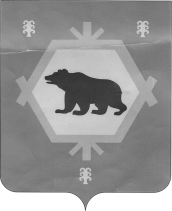 ҠАРАР                                                РЕШЕНИЕ«25» июль  2023 йыл                №4-48/1         «25» июля  2023 год	         О приостановлении  полномочий члена участковой избирательнойкомиссии избирательного участка № 1659 с правом решающего голоса	В соответствии  с пунктом 7 статьи 29 Федерального закона «Об основных гарантиях избирательных прав и права на участие в референдуме граждан Российской Федерации», частью 3 статьи 29 Кодекса Республики Башкортостан о выборах, в связи с выдвижением кандидатов в депутаты Совета    сельского поселения Старосубхангуловский сельсовет Шахниязова Раяна Рамазановича являющегося непосредственно руководителем (близким родственником) члена участковой избирательной комиссии избирательного участка № 1659 с правом решающего голоса Шахниязовой Римы Фасхетидновны участковая  избирательная комиссия избирательного участка № 1659 решила:Приостановить полномочия члена участковой избирательной комиссии избирательного участка № 1659 с правом решающего голоса Шахниязову Риму Фасхетдиновну на период до прекращения оснований, препятствующих осуществлению им полномочий члена участковой избирательной комиссии с правом решающего голоса.Обнародовать настоящее решение и направить в территориальную избирательную комиссию муниципального района Бурзянский район Республики Башкортостан.Контроль за исполнением за выполнением настоящего решения возложить на председателя участковой избирательной комиссии избирательного участка № 1659Заместитель председателя ________________     ____________________Секретарь      ________________      _____________________  